新 书 推 荐中文书名：《成功ABC》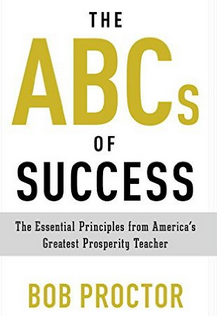 英文书名：The ABCs of Success: The Essential Principles from America's Greatest Prosperity Teacher作    者： Bob Proctor出 版 社：Tarcher代理公司：Waterside/ ANA页    数：224页 出版时间：2015年6月代理地区：中国大陆、台湾审读资料：电子稿类    型：经管内容简介：来自这个时代最受欢迎和尊崇的励志演讲大师的成功金律。依奥格·曼迪诺和金克拉的传统，这本书依旧涵盖各种各样丰富的主题，从“成就”到“焦虑”，以此提供给读者清晰的概念，信息以及动力。对数百万读者来说，鲍勃·普罗克特的名字就等于成功。作为自我发展理论的开拓者南丁格尔的门徒，博格特首先取得了商业事业的成功，然后又在演讲上举得了国际性的成功。他详述了演说家拿破仑·希尔博士的《思考致富》中的理论以及其它许多成功学的著作。博格特在商业激励领域中的地位就和史蒂芬·科维或奥格·曼迪诺一样。但是与那些大师不同的是，他的作品从未向大众发表，但现在不一样了！

    《成功ABC》——第一本激励和成功学大师的出版品——博格特超越了简单的成功和魅力的教条，为想要实现梦想的人准备了六十七个不同的话题，包括坚持，胜利，效率和眼界。其内容精炼成短小的故事，按首字母顺序排列，可以反复阅读。《成功ABC》是集百年成功学智慧于一身的精炼，易读的必备读本。作者简介：一位演讲家，作者，咨询师，教练，导师。鲍勃·普罗克特在他的热播电影《秘密》上映之前就已经是个人发展的业界传奇。他在个人发展领域赫赫有名已有超过四十个年头，长期在世界各地举办演讲，激励人们去获得成功和财富。在他创建的博格特加拉赫学院，他的思想改变了无数人的人生。媒体评价：“实现目标的完全指南——指导我们获得更多的成功。这本书既浅显易懂又深刻全面，涵盖了指导我们获得更多成功的方方面面。”——瓦伦·穆恩，Sport 1 Markrting的CEO，《联结善良》的作者。“这是一本简单，有启发性，经得起时间检验的个人成就指南。干得漂亮鲍勃！”——格雷格·里德，《持之以恒》的作者以及《思维既事物》的合作作者。谢谢您的阅读！请将反馈信息发至：夏蕊（Susan Xia）安德鲁·纳伯格联合国际有限公司北京代表处北京市海淀区中关村大街甲59号中国人民大学文化大厦1705室邮编：100872电话：010-82504406传真：010-82504200Email：susan@nurnberg.com.cn 网址：http://www.nurnberg.com.cn
微博：http://weibo.com/nurnberg豆瓣小站：http://site.douban.com/110577/